REGISTRO AL PADRON DE CONTRATISTAS DEL MUNICIPIO DE COMPOSTELA, NAYARIT 2020DATOS GENERALES DEL SOLICITANTELugar y Fecha: __________________ING. FAUSTINO PLASCENCIA BERNALDIRECTOR DE OBRAS PUBLICAS MUNICIPALES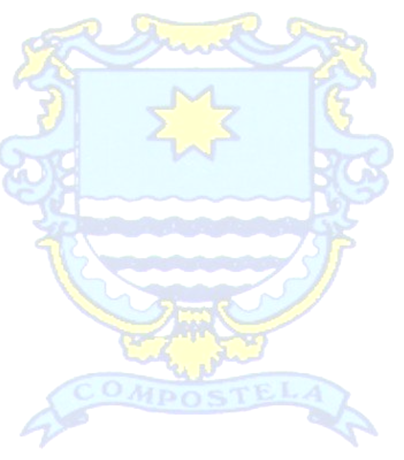 P R E S E N T ENombre o Razón Social: ----------------------------------------------------------Nacionalidad:                                            Teléfono fijo: ----------------------, Celular: ----------------------Domicilio Fiscal: ---------------------- Código Postal: ---------------------- Ciudad: ----------------------. Municipio: ----------------------. Estado: ----------------------.Correo Electrónico: ----------------------Registro Federal de Contribuyentes: ----------------------Registro I.M.S.S.: ---------------------- Registro INFONAVIT: ----------------------Tachar el área de la Especialidad Solicitada: Contratista ---- Proyectista ---- Prestador de Servicios ----DATOS DEL ACTA CONSTITUTIVA (En caso de persona moral)Representante legal: ----------------------------------------------------------Cargo del Representante: ----------------------Escritura Pública Número ---------------------- De Fecha: ----------------------Nombre y número del notario: ----------------------   Registró Público de la propiedad y de comercio con número ----------------------De fecha: ---------------------- Estado de ----------------------Nombre de los socios:                                MODIFICACIÓN AL ACTA CONSTITUTIVA, (Si existe)Representante legal: ----------------------------------------------------------Datos del documento mediante el cual acredita su personalidad y facultades: ----------------------Escritura Pública Número ---------------------- De fecha: ----------------------Nombre, número y lugar del Notario Público ante el cual se otorgó: ----------------------De fecha: ----------------------Nombre de los socios:                                    Declaro bajo protesta  de  decir  verdad  que  los  datos  contenidos  en  la  presente solicitud de registro y sus anexos son verídicos, y autorizamos expresamente a la Dirección de Obras Públicas y/o a la Contraloría municipal de Compostela, Nayarit para su verificación.A T E N T A M E N T E____________________________________Nombre y firma del representante legal de la empresa